Shared reading websites 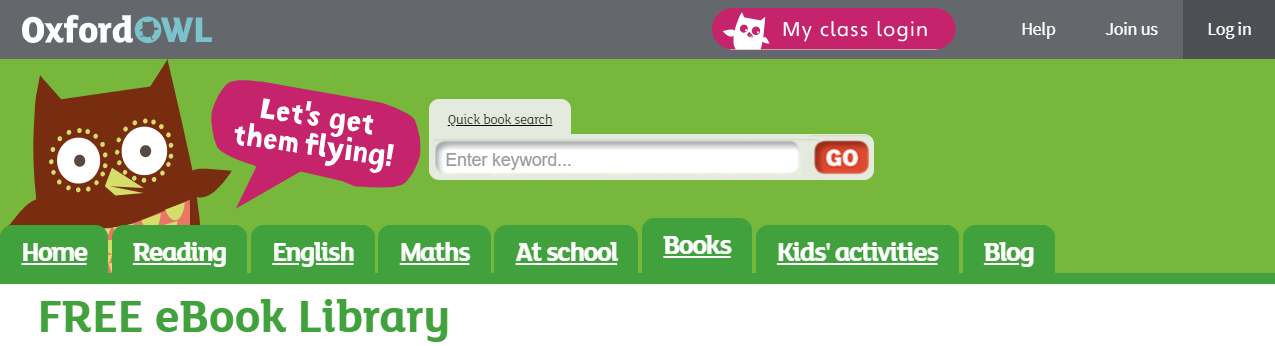 There is a wealth of reading material for shared reading on the Oxford Owl website. Click on the link below to register. Many of you have already been using this website and have found it helpful to support your child’s reading.https://www.oxfordowl.co.uk/?login-error=true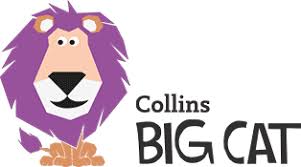 Big Cat shared readers are also great reading material to support your child’s reading. There is free access to Collins Big Cat e-books. Click on the following link:https://connect.collins.co.uk/school/Portal.aspxClick on the Teacher portal and enterUsername: parents@harpercollins.co.ukPassword: Parents20!And click Login